Rabbit & Cavy Youth Fun ShowSaturday, May 11, 2019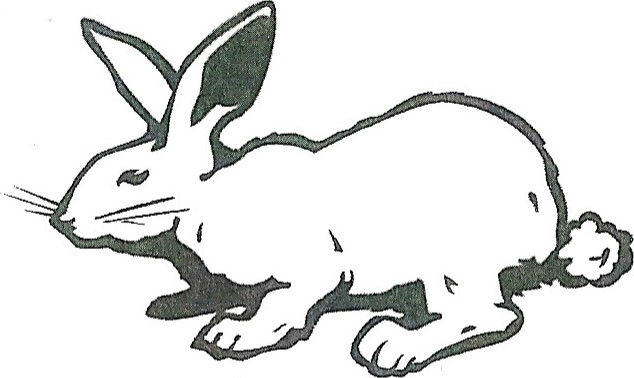 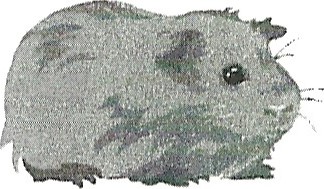 Champaign County Fairgrounds384 Park Ave, Urbana, Ohio 43078 Woodruff Show ArenaSponsored by:Champaign County Rabbit & Cavy 4-H AdvisorsRegistration the day of the show only$1.50 per animalRegistration begins at 8:00 AMShow begins at 9:00 AM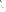 Awards for Rabbits & CaviesAwards to be given forBest In Show & Reserve Best In Show		Rosettes for BOB & BOSB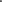 Plaques for Best & Reserve 4 Class & 6 Class RabbitsEducational Show              Raffle	                       Food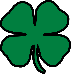 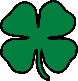 All youth welcome.  Do not have to be a 4-H member to participate.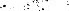 Please contact the following regarding questions: 		Rabbits : Carol Hunter (937) 408-6839Cavies: Lisa Blake (937) 726-2379